Kla.TV Hits 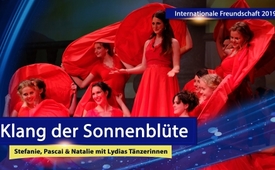 Internationales Freundestreffen 2019 | ♫ Klang der Sonnenblüte ♫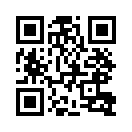 Ein Lied der Hoffnung: So wie die Sonne das Dunkel der Nacht durchbricht, so wird das Böse nicht weiter bestehen. Sehen Sie in diesem hoffnungsgebenden Beitrag des internationalen Freundestreffens 2019 die anmutige Darstellung dieser Worte.Fühlst du im Grau des Morgens den ersten Sonnenstrahl?
Wie die Blüte des Lebens in der Wärme sich regt?

Spürst du schon, wie das Licht des neuen Tages die Nacht nun durchbricht  
und wie die Macht jeder Dunkelheit nun erlischt?

Denn so wie der Morgen den Nebel verdrängt,
verdrängt Liebe das Dunkel der Nacht
und Liebe lässt in uns das Leben erblühen,
wie die Rose aus dem Schlaf nun erwacht.

Siehst du die Sonne? Sie erhellt den Horizont
Letzte Schleier des Dunkels verwehen.

Nicht mehr lange Zeit, bis die ganze Welt sich von Kälte befreit;
bis zu Ende geht jeder Hass, jeder Neid, jeder Streit.

Denn so wie das Dunkel die Erde verlässt, 
wird das Böse nicht weiter bestehen.
Und so wie der Nebel dem Tageslicht weicht, 
wird das Licht in uns auferstehen.

Siehst du die Sonne, wie sie über allen scheint?
Die kalte Nacht scheint fern wie ein böser Traum.

Und ganz egal, wie undurchdringbar sie damals auch warn - die Nacht ging dahin.

Ein neuer Tag beginnt!von klatvQuellen:https://www.sasek.tv/de/lebensqualitaet/klang-sonnenblueteDas könnte Sie auch interessieren:#Freundestreffen2019 - www.kla.tv/Freundestreffen2019

#Hits - Kla.TV-Hits - www.kla.tv/HitsKla.TV – Die anderen Nachrichten ... frei – unabhängig – unzensiert ...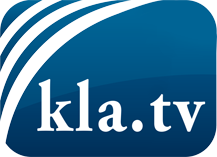 was die Medien nicht verschweigen sollten ...wenig Gehörtes vom Volk, für das Volk ...tägliche News ab 19:45 Uhr auf www.kla.tvDranbleiben lohnt sich!Kostenloses Abonnement mit wöchentlichen News per E-Mail erhalten Sie unter: www.kla.tv/aboSicherheitshinweis:Gegenstimmen werden leider immer weiter zensiert und unterdrückt. Solange wir nicht gemäß den Interessen und Ideologien der Systempresse berichten, müssen wir jederzeit damit rechnen, dass Vorwände gesucht werden, um Kla.TV zu sperren oder zu schaden.Vernetzen Sie sich darum heute noch internetunabhängig!
Klicken Sie hier: www.kla.tv/vernetzungLizenz:    Creative Commons-Lizenz mit Namensnennung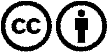 Verbreitung und Wiederaufbereitung ist mit Namensnennung erwünscht! Das Material darf jedoch nicht aus dem Kontext gerissen präsentiert werden. Mit öffentlichen Geldern (GEZ, Serafe, GIS, ...) finanzierte Institutionen ist die Verwendung ohne Rückfrage untersagt. Verstöße können strafrechtlich verfolgt werden.